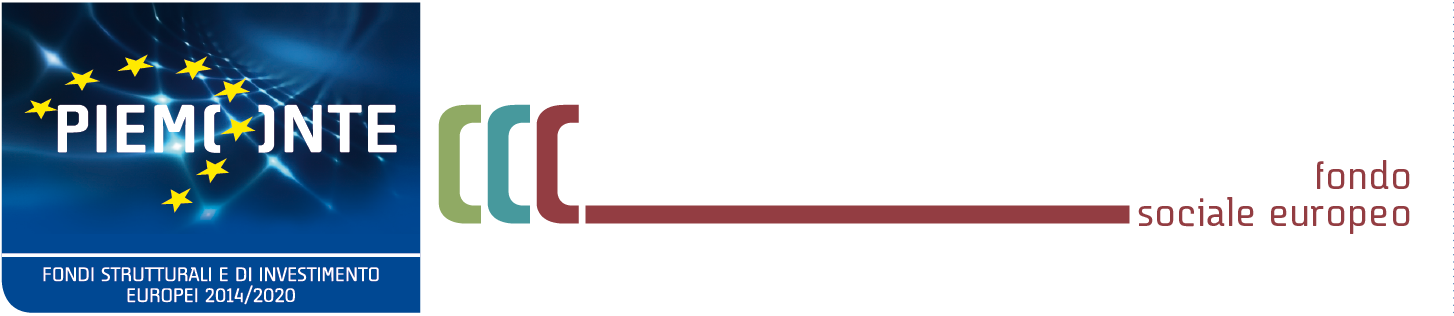 Allegato 2BANDO AZIONI DI POLITICA ATTIVA DEL LAVORO PER LA REALIZZAZIONE DI PROGETTI DI PUBBLICA UTILITA’ - PPU In attuazione dell’Atto di indirizzo di cui alla D.G.R. n. 41-8652 del 29/03/2019 e s.m.i.SCHEMA DI PROGETTO DI PUBBLICA UTILITÀA.1 Composizione del PartenariatoA.1.1 Numero e varietà dei soggetti che compongono il partenariato(Ripetere per ciascun soggetto del partenariato) A SOGGETTO PROPONENTEA.2 Caratteristiche del/dei soggetto/i attuatore/iA 2.1 Capacità realizzativa dimostrabile negli ultimi 4 anni in attività analoghe a quelle previste dal PPU proposto(Ripetere per ciascun soggetto del partenariato) A 2.2 Partecipazione negli ultimi 4 anni a progetti/programmi di politica pubblica in favore di soggetti disoccupati   (Ripetere per ciascun soggetto del partenariato) A 2.3 Numero di persone assunte dal/dai soggetto/i attuatore/i negli ultimi 4 anniDenominazione Soggetto Partner: *CCNL applicato; FT, PT; Mansione(Ripetere per ciascun soggetto del partenariato)**Numeri inseriti a titolo di esempioA.3 Caratteristiche del/dei soggetto/i proponente/i (Pubblica Amministrazione)A 3.1 Partecipazione negli ultimi 4 anni a progetti/programmi di politica pubblica in favore di soggetti disoccupati finanziati con fondi europei, nazionali o regionali  B) QUALITA’ PROPOSTA PROGETTUALEB.1 Coerenza del processo di realizzazione del progetto descritto rispetto agli obiettivi del bandoB 1.1 Coerenza degli elementi che qualificano il progetto in termini di conoscenze e competenze professionali attivate e delle attrezzature messe a disposizione per contrastare la disoccupazione delle persone inserite nel PPU.Max 3 righe (interlinea 1,0; font 9 Century Gothic)Max 10 righe (interlinea 1,0; font 9 Century Gothic)Max 20 righe (interlinea 1,0; font 9 Century Gothic)Max 10 righe (interlinea 1,0; font 9 Century Gothic)(Se più di una, ripetere per ciascuna sede di svolgimento delle attività)Max 30 righe (interlinea 1,0; font 9 Century Gothic)B 1.1 Coerenza del percorso di inserimento lavorativo proposto rispetto ai possibili sbocchi occupazionali nel settore in cui si intende realizzare l’attività.Max 30 righe (interlinea 1,0; font 9 Century Gothic)Max 20 righe (interlinea 1,0; font 9 Century Gothic)C) PRIORITA’C.1 Priorità della ProgrammazioneC 1.1 Sviluppo sostenibile: adozione di comportamenti, strumenti, modalità organizzative volte a favorire una maggiore tutela dell’ambiente.Max 20 righe (interlinea 1,0; font 9 Century Gothic)C 1.2 Parità tra uomini e donne: adozione di comportamenti, strumenti, modalità organizzative volte a favorire la conciliazione dei tempi di vita e di lavoro.Max 20 righe (interlinea 1,0; font 9 Century Gothic)C.2 Progetto in rete C 2.1 Realizzazione di progetto in rete cui partecipano più Pubbliche Amministrazioni.□ NO    □ SI    N° PP.AA.  Partecipanti: ______D) SOSTENIBILITA’D.1 OrganizzazioneD 1.1 Capacità organizzativa nella realizzazione del progetto.Max 40 righe (interlinea 1,0; font 9 Century Gothic)Durata di realizzazione del progetto (espressa in settimane): _____________Data di Avvio prevista : ___/____/______Data di Conclusione prevista : ___/____/______BUDGET PPU Importo del contributo regionale a fondo perduto:       € ………… (80% dell’importo totale del PPU)Importo della quota di cofinanziamento:                        € ….           (20% dell’importo totale del PPU)Importo totale del PPU:                                                       € ……………………….La quota di cofinanziamento  sarà destinata alla copertura delle seguenti voci di costo:NB: Per il riconoscimento dei costi di attuazione del PPU si deve fare riferimento alle voci di spesa previste nel Piano dei conti ;Per ciascun PPU presentato al finanziamento, potranno essere riconosciuti i costi sostenuti dal partenariato, sul valore totale del progetto (contributo a fondo perduto + cofinanziamento), nella seguente misura:almeno il 70% deve essere destinata alla copertura del costo dei lavoratori inseriti;non oltre il 30% per gli altri costi.Il Piano economico sopra riportato è da considerarsi indicativo nel senso che, nel rispetto dei vincoli stabiliti dal bando, sono ammesse modifiche in sede di rendicontazione finale sulla base delle spese effettivamente sostenute a seguito dell’attuazione del PPU.       Data						       Firma leggibile del legale rappresentante___/____/______ 					________________________________________DATI SOGGETTO PROPONENTE  DATI SOGGETTO PROPONENTE  DATI SOGGETTO PROPONENTE  DATI SOGGETTO PROPONENTE  DATI SOGGETTO PROPONENTE  Denominazione e Ragione SocialeClassificazione ATECO (2007)CodiceDescrizionePartita IVACodice FiscaleNatura giuridicaRappresentante LegaleIndirizzo Sede Legale CittàProvinciaCAPTel.TeleFaxe-mailPECCoordinate bancarie:c/c N°IntestatarioCod. IBANBancaIndirizzoReferente del Progetto Tel.TeleFaxe-mailDATI PARTNER 1  DATI PARTNER 1  DATI PARTNER 1  DATI PARTNER 1  DATI PARTNER 1  Denominazione e Ragione SocialeClassificazione ATECO (2007)CodiceDescrizionePartita IVACodice FiscaleNatura giuridicaRappresentante LegaleIndirizzo Sede Legale CittàProvinciaCAPTel.TeleFaxe-mailPECDATI PARTNER ….  DATI PARTNER ….  DATI PARTNER ….  DATI PARTNER ….  DATI PARTNER ….  Denominazione e Ragione SocialeClassificazione ATECO (2007)CodiceDescrizionePartita IVACodice FiscaleNatura giuridicaRappresentante LegaleIndirizzo Sede Legale CittàProvinciaCAPTel.TeleFaxe-mailPECDenominazione PROGETTO e fonte di finanziamento (se pertinente)COMMITTENTESERVIZI SVOLTIARCO TEMPORALE DI RIFERIMENTO(indicare data inizio e data fine attività)N° di Persone prese in carico nell’ambito del progetto Valore  del progetto (€)Denominazione PROGETTO e fonte di finanziamento COMMITTENTESERVIZI SVOLTIARCO TEMPORALE DI RIFERIMENTO(indicare data inizio e data fine attività)N° di Persone prese in carico nell’ambito del progetto Valore  del progetto (€)AnnoN° Contratti tempo Determinato attivatiN° Contratti tempo Indeterminato attivati% Tempi indeterminati su AssuntiCod. Fiscale assuntiTipologia di inquadramento*20181066/16**20181066/16**20181066/16**20181066/16**201720172017201720162016201620162015201520152015Denominazione PROGETTO Fonte di finanziamentoSERVIZI PREVISTIARCO TEMPORALE DI RIFERIMENTO(indicare data inizio e data fine attività)N° di Persone prese in carico nell’ambito del progetto Valore  del progetto (€)Settore di intervento del PPUDescrizione della straordinarietà, occasionalità e temporaneità delle attività previste in rapporto a quelle svolte dal/dai soggetto/i proponente/iFinalità e descrizione del fabbisogno alla base dell’interventoDescrizione delle attività previsteLuogo di svolgimento delle attivitàComune: Provincia:CAP.:Indirizzo:Numero di lavoratori che si intende inserire nella squadra di lavoro del PPUN° Totale :          di cui in carico ai Servizi Sociali:N° Full Time:                      N° Part Time:Numero di ore di impegno settimanale previsto N° ore Full Time:                      N° ore Part Time:Competenze/esperienze pregresse del Coordinatore/Capo squadra Sintesi dai Curricula allegati al progetto (Ripetere per ciascun Coordinatore/Capo Squadra previsto)Descrizione delle attrezzature messe a disposizione per la realizzazione del progettoDescrizione dei possibili sbocchi occupazionali nello stesso settore di attività del PPU o in settori contiguiDescrizione dei possibili sbocchi occupazionali presso le imprese del partenariato Descrizione delle misure previste a favore dello sviluppo sostenibileDescrizione delle misure previste a favore della parità tra uomini e donneDescrizione delle modalità con cui il partenariato garantisce l’organizzazione del PPU Tipologia di costoImporto%1. Costi del personale assunto2. Altri costi di gestione:Costo del personale adibito alle attività di coordinamentoMateriali e attrezzature di consumo Costi del personale adibito alle attività di coordinamento e supervisione del progetto e costo dei consulenti e tecnicieventuali altri costi ammissibili connessi allo sviluppo del progettoTotale Tipologia di costoImportoMancato reddito (costi personale del Soggetto proponente impiegato nel PPU)Contributi in naturaAltro:Totale